
ประกาศองค์การบริหารส่วนตำบลหนองโพ
เรื่อง ประกาศผู้ชนะการเสนอราคา ประกวดราคาจ้างก่อสร้างซ่อมแซมผิวจราจรลาดยาง AC ภายในหมู่บ้านหมู่ที่ ๓ บ้านห้วยดุก ต.หนองโพ อ.ตาคลี จ.นครสวรรค์ ด้วยวิธีประกวดราคาอิเล็กทรอนิกส์ (e-bidding)
-------------------------------------------------------------------- 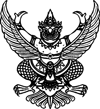 
ประกาศองค์การบริหารส่วนตำบลหนองโพ
เรื่อง ประกาศผู้ชนะการเสนอราคา ประกวดราคาจ้างก่อสร้างซ่อมแซมผิวจราจรลาดยาง AC ภายในหมู่บ้านหมู่ที่ ๓ บ้านห้วยดุก ต.หนองโพ อ.ตาคลี จ.นครสวรรค์ ด้วยวิธีประกวดราคาอิเล็กทรอนิกส์ (e-bidding)
--------------------------------------------------------------------                ตามประกาศ องค์การบริหารส่วนตำบลหนองโพ เรื่อง ประกวดราคาจ้างก่อสร้างซ่อมแซมผิวจราจรลาดยาง AC ภายในหมู่บ้านหมู่ที่ ๓ บ้านห้วยดุก ต.หนองโพ อ.ตาคลี จ.นครสวรรค์ ด้วยวิธีประกวดราคาอิเล็กทรอนิกส์ (e-bidding) และเอกสารประกวดราคาจ้างด้วยวิธีประกวดราคาอิเล็กทรอนิกส์ (e-Bidding) เลขที่ E ๑/๒๕๖๓ ลงวันที่ ๑๐ เมษายน ๒๕๖๓ นั้น
               ชุมทางถนน(๓๐.๒๒.๒๐.๕๑ ) จำนวน ๑ โครงการ ผู้เสนอราคาที่ชนะการเสนอราคา ได้แก่ ห้างหุ้นส่วนจำกัด ก.นักซ่อม (ให้บริการ) โดยเสนอราคาต่ำสุด เป็นเงินทั้งสิ้น ๖,๐๘๕,๘๓๒.๖๙ บาท (หกล้านแปดหมื่นห้าพันแปดร้อยสามสิบสองบาทหกสิบเก้าสตางค์) รวมภาษีมูลค่าเพิ่มและภาษีอื่น ค่าขนส่ง ค่าจดทะเบียน และค่าใช้จ่ายอื่นๆ ทั้งปวง               ตามประกาศ องค์การบริหารส่วนตำบลหนองโพ เรื่อง ประกวดราคาจ้างก่อสร้างซ่อมแซมผิวจราจรลาดยาง AC ภายในหมู่บ้านหมู่ที่ ๓ บ้านห้วยดุก ต.หนองโพ อ.ตาคลี จ.นครสวรรค์ ด้วยวิธีประกวดราคาอิเล็กทรอนิกส์ (e-bidding) และเอกสารประกวดราคาจ้างด้วยวิธีประกวดราคาอิเล็กทรอนิกส์ (e-Bidding) เลขที่ E ๑/๒๕๖๓ ลงวันที่ ๑๐ เมษายน ๒๕๖๓ นั้น
               ชุมทางถนน(๓๐.๒๒.๒๐.๕๑ ) จำนวน ๑ โครงการ ผู้เสนอราคาที่ชนะการเสนอราคา ได้แก่ ห้างหุ้นส่วนจำกัด ก.นักซ่อม (ให้บริการ) โดยเสนอราคาต่ำสุด เป็นเงินทั้งสิ้น ๖,๐๘๕,๘๓๒.๖๙ บาท (หกล้านแปดหมื่นห้าพันแปดร้อยสามสิบสองบาทหกสิบเก้าสตางค์) รวมภาษีมูลค่าเพิ่มและภาษีอื่น ค่าขนส่ง ค่าจดทะเบียน และค่าใช้จ่ายอื่นๆ ทั้งปวงประกาศ ณ วันที่ ๒๘ เมษายน พ.ศ. ๒๕๖๓